Leçon 5.2	 Devoirs 2			   Nom ___________________________________A. Aller à:  Read what the following people like doing.  Then write a sentence telling where they are going using the verb aller.1.  Philippe et Jean-Louis aiment jouer au football.  _______________________________________2.  Mlle Bellamy aime l’art moderne.  _____________________________________________________3.  Brigitte aime les westerns.  ___________________________________________________________4.  Paul et Marc aiment la musique.  _____________________________________________________5.  J’aime regarder les magazines français.  _______________________________________________6.  Tu aimes diner en ville.  ______________________________________________________________7.  Nous aimons nager.  _________________________________________________________________8.  Vous aimez le shopping.  ____________________________________________________________B. Le Weekend: Say that the following people WILL do each of the following activities this weekend.  Use the future tense. exemple: Paul / swim		Paul va nager.1. Je / travel			____________________________________________2. Tu / play basketball		____________________________________________3. Nous / work			____________________________________________4. Ils / watch movies		____________________________________________5. Vous / go to the park		____________________________________________6. Elle / study			____________________________________________C. En Eté: Say that the following people WON’T do each of the following activities this summer.  Use the future tense. exemple: Paul / sing		Paul ne va pas chanter.1. Je / study			____________________________________________2. Tu / listen in class		____________________________________________3. Nous / go to the library	____________________________________________4. Ils / look at the teacher	____________________________________________5. Vous / be in school		____________________________________________6. Elle / eat at the cafeteria	____________________________________________D.  Au Futur: Use the pictures to describe what each person will do in the future.  Include where, when, why and with whom.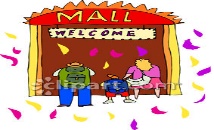  Je vais faire du shopping ce weekend avec mes amis au centre commercial pour acheter un livre en français.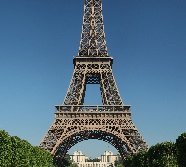 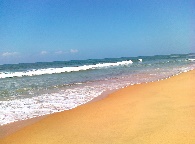 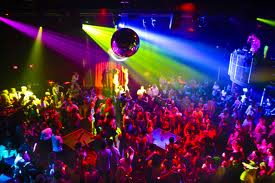 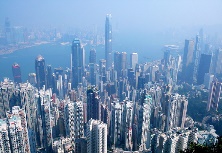 E. Le Futur: What do you and your friends plan to do (or not do) this weekend?  Use the future tense to write at least 10 sentences!______________________________________________________________________________________________________________________________________________________________________________________________________________________________________________________________________________________________________________________________________________________________________________________________________________________________________________________________________________________________________________________________________________________________________________________________________________________________________________________________________________________________________________________________________________________________________________________________________________________________________________________________________________________________________________________________________________________________________________________________________________________________